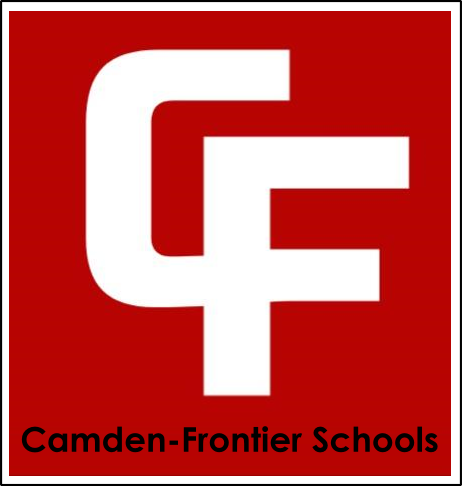 Roll CallMembers Present- Melissa Lautermilch, Emily MorrisonDiscussion ItemsStudent Services Report outFenstermaker- 60 students/day Turnbull – 25 students/day over 385 studentsHiring RecommendationsStaffing Special Education Funding (Internal audit of hours)ResignationsNicole Williams 4-2Deb Brown 3-22PBIS – position was approved in 2022Combine with ISS supervisor31a FundedEmployee ContractsBenMarkAmandaDiscussed the # of students that Tennille and Sharon see on a daily basis.  Broke down the process we are using to internally audit the Spec. Ed #’s to determine FTE for 24-25 and the impact on staffing.  We have one resignation due to accepting a new position (Nicole is going to Hillsdale Prep) and one retirement (Deb).  Discussed the PBIS position that was created in 2022 (initially by K. Kelly) Jeff Parrish could fill this role along with ISS coordinator which would get students out of the offices next year. This would be 31 a funded.  Employment contract for Ben, Mark and Amanda were discussed.  I will be presenting recommendations in April.